SD My Life Magazine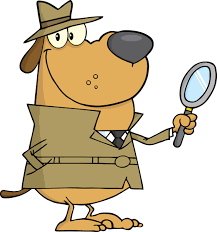 Scavenger HuntRead pages 3-7 together.  Then divided into pairs.  Name one brand-new position that didn’t exist five years ago:	Describe a career cluster:	Agriculture, Food & Natural ResourcesWhat extra-curricular activity at Chester would be a good match for this cluster?	Architecture & ConstructionWhat is the projected growth of this cluster from 2014-2024?	Arts, A/V Technology & CommunicationsWhat might be a job in this cluster?	Business Management & AdministrationWhat does Karlene Hunter say about passion?	Education & Training“I believe that there is no growth in a comfort zone and no comfort in a growth zone.”  What does this quote mean to you?	FinanceList 3 valuable traits in this cluster:	Government & Public AdministrationWhat are some specific jobs in this cluster?	Health ScienceWhat does Wren like about working in the emergency room?	Hospitality & TourismHow did Sal’s business start?	Human ServicesList some positive aspects of a job in this career cluster:	Information TechnologyWhat 3 things can you do in high school to prepare for this cluster?	Law, Public Safety & SecurityWhat courses in high school would help prepare you for this cluster?	ManufacturingTyler turned a passionate ________________ into a career.MarketingList 3 valuable traits in this cluster:	Science, Technology, Engineering & Math (STEM)What does Mike wish he would’ve done differently in high school?	Transportation, Distribution & LogisticsHow do you feel about the projected growth of this cluster?	Read pages 50-51 as a class.  What do you learn about problem-solving in your classes?		What do you learn about work ethic in your classes?	Do as pairs:What is a job shadow?	How much free money is the South Dakota Opportunity Scholarship worth?	What scholarship seeks to fill South Dakota’s technical career needs?	Look at percentages on page 64-65 regarding businesses that use social media to check on job candidates.  Do the percentages seem high/low/about right?	Read pages 72-73 as a class.Discuss career camps on page 74.